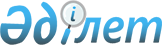 О подготовке к празднованию 20-летия Независимости Республики КазахстанПостановление Правительства Республики Казахстан от 30 декабря 2009 года № 2266

      В целях подготовки к празднованию 20-летия Независимости Республики Казахстан Правительство Республики Казахстан ПОСТАНОВЛЯЕТ:



      1. Утвердить прилагаемые:



      1) состав организационного комитета по подготовке и проведению празднования 20-летия Независимости Республики Казахстан (далее - 20-летие Независимости);



      2) Общенациональный план мероприятий по подготовке к празднованию 20-летия Независимости (далее - Общенациональный план мероприятий).



      2. Государственным органам и иным организациям (по согласованию) принять меры по реализации мероприятий, предусмотренных Общенациональным планом мероприятий, и представлять информацию о ходе его выполнения в Министерство культуры Республики Казахстан не позднее 5 числа месяца, следующего за отчетным кварталом.

      Сноска. Пункт 2 с изменением, внесенным постановлением Правительства РК от 08.06.2010 № 539.



      3. Министерству культуры Республики Казахстан представлять сводную информацию о ходе выполнения Общенационального плана мероприятий в Правительство Республики Казахстан не позднее 15 числа месяца, следующего за отчетным кварталом.

      Сноска. Пункт 3 с изменением, внесенным постановлением Правительства РК от 08.06.2010 № 539.



      4. Контроль за исполнением настоящего постановления возложить на Руководителя Канцелярии Премьер-Министра Республики Казахстан Абдрахимова Г.Р.



      5. Настоящее постановление вводится в действие со дня подписания.      Премьер-Министр

      Республики Казахстан                             К. Масимов

Утвержден           

постановлением Правительства 

Республики Казахстан     

от 30 декабря 2009 года № 2266 

Состав

организационного комитета по подготовке и проведению

празднования 20-летия Независимости Республики Казахстан      Сноска. Состав с изменениями, внесенными постановлением Правительства РК от 08.06.2010 № 539.Масимов                     - Премьер-Министр Республики Казахстан,

Карим Кажимканович            председательАшимбаев                    - заместитель Руководителя Администрации

Маулен Сагатханулы            Президента Республики Казахстан,

                              заместитель председателя

                              (по согласованию)Телебаев                    - вице-министр культуры

Газиз Турысбекович            Республики Казахстан, секретарьЧлены организационного комитета:Байбек                      - заместитель Руководителя Администрации

Бауыржан Кыдыргалиулы         Президента Республики Казахстан

                              (по согласованию)Абдрахимов                  - Руководитель Канцелярии

Габидулла Рахматуллаевич      Премьер-Министра Республики КазахстанАйтжанова                   - Министр экономического развития и

Жанар Сейдахметовна           торговли Республики КазахстанАшимов                      - Министр охраны окружающей среды

Нургали Садвакасович          Республики КазахстанАбдыкаликова                - Министр труда и социальной защиты

Гульшара Наушаевна            населения Республики КазахстанБаймаганбетов               - Министр внутренних дел

Серик Нуртаевич               Республики КазахстанБожко                       - Министр по чрезвычайным ситуациям

Владимир Карпович             Республики КазахстанДоскалиев                   - Министр здравоохранения

Жаксылык Акмурзаевич          Республики КазахстанДосмухамбетов               - Министр туризма и спорта

Темирхан Мынайдарулы          Республики КазахстанДжаксыбеков                 - Министр обороны Республики Казахстан

Адильбек РыскельдиновичЖамишев                     - Министр финансов Республики Казахстан

Болат БидахметовичЖумагалиев                  - Министр связи и информации 

Аскар Куанышевич              Республики КазахстанИсекешев                    - Заместитель Премьер-Министра Республики

Асет Орентаевич               Казахстан - Министр индустрии и новых

                              технологий Республики КазахстанКул-Мухаммед                - Министр культуры

Мухтар Абрарулы               Республики КазахстанКуришбаев                   - Министр сельского хозяйства

Акылбек Кажигулович           Республики КазахстанКусаинов                    - Министр транспорта

Абельгази Калиакпарович       и коммуникаций Республики КазахстанМынбаев                     - Министр нефти и газа Республики

Сауат Мухаметбаевич           КазахстанТусупбеков                  - Министр юстиции Республики Казахстан

Рашид ТолеутаевичТуймебаев                   - Министр образования и науки

Жансеит Кансеитович           Республики КазахстанАбыкаев                     - Первый заместитель Министра

Нуртай Абыкаевич              иностранных дел Республики КазахстанАхметов                     - аким Карагандинской области

Серик НыгметовичБилялов                     - аким Северо-Казахстанской области

Серик СултангазиновичБозумбаев                   - аким Жамбылской области

Канат АлдабергеновичДьяченко                    - аким Акмолинской области

Сергей АлександровичЕсимов                      - аким города Алматы

Ахметжан СмагуловичКулагин                     - аким Костанайской области

Сергей ВитальевичКушербаев                   - аким Мангыстауской области

Крымбек ЕлеуовичКуандыков                   - аким Кызылординской области

Болатбек БаяновичМырзахметов                 - аким Южно-Казахстанской области

Аскар ИсабековичРыскалиев                   - аким Атырауской области

Бергей СаулебаевичСагиндиков                  - аким Актюбинской области

Елеусин НаурызбаевичСапарбаев                   - аким Восточно-Казахстанской области

Бердибек МашбековичСагинтаев                   - аким Павлодарской области

Бакытжан АбдировичТасмагамбетов               - аким города Астаны

Имангали НургалиевичУмбетов                     - аким Алматинской области

Серик АбикеновичИзмухамбетов                - аким Западно-Казахстанской области

Бактыкожа СалахатдиновичТокаев                      - Председатель Сената Парламента

Касым-Жомарт Кемелевич        Республики Казахстан (по согласованию)Мухамеджанов                - Председатель Мажилиса Парламента

Урал Байгунсович              Республики Казахстан (по согласованию)Копеев                      - Заместитель Председателя Сената

Мухамбет Жуманазарулы         Парламента Республики Казахстан

                              (по согласованию)Дьяченко                    - Заместитель Председателя Мажилиса

Сергей Александрович          Парламента Республики Казахстан

                              (по согласованию)Нуртлеуов                   - Руководитель Аппарата Сената

Мурат Абугалиевич             Парламента Республики Казахстан

                              (по согласованию)Бижанов                     - председатель Комитета

Ахан Хусаинович               по социально-культурному развитию

                              Сената Парламента Республики Казахстан

                              (по согласованию)Джолдасбаева                - председатель Комитета по экономической

Нурлыгаим Чалдановна          и региональной политике Сената

                              Парламента Республики Казахстан

                              (по согласованию)Жылкышиев                   - председатель Комитета по аграрным

Болат Абжапарулы              вопросам и охране окружающей среды

                              Сената Парламента Республики Казахстан

                              (по согласованию)Имашев                      - председатель Комитета по

Берик Мажитович               законодательству и правовым вопросам

                              Сената Парламента Республики Казахстан

                              (по согласованию)Ищанов                      - председатель Комитета по финансам

Кайрат Кыдырбаевич            и бюджету Сената Парламента

                              Республики Казахстан (по согласованию)Султанов                    - председатель Комитета по международным

Куаныш Султанович             отношениям, обороне и безопасности

                              Сената Парламента Республики Казахстан

                              (по согласованию)Бобров                      - заместитель Председателя Мажилиса

Владимир Яковлевич            Парламента Республики Казахстан 

                              (по согласованию)Жолшибеков                  - председатель Комитета по международным

Амзебек Рысбекович            делам, обороне и безопасности Мажилиса

                              Парламента Республики Казахстан

                              (по согласованию)Карагусова                  - председатель Комитета по финансам

Гульжана Джанпеисовна         и бюджету Мажилиса Парламента

                              Республики Казахстан (по согласованию)Мадинов                     - председатель Комитета по аграрным

Ромин Ризович                 вопросам Мажилиса Парламента

                              Республики Казахстан (по согласованию)Мукашев                     - председатель Комитета по

Рахмет Желдыбаевич            законодательству и судебно-правовой

                              реформе Мажилиса Парламента

                              Республики Казахстан (по согласованию)Нукетаева                   - председатель Комитета по

Динар Жусупалиевна            социально-культурному развитию

                              Мажилиса Парламента Республики

                              Казахстан (по согласованию)Нигматулин                  - председатель Комитета по вопросам

Ерлан Зайруллаевич            экологии и природопользованию Мажилиса

                              Парламента Республики Казахстан

                              (по согласованию)Канаев                      - заведующий Отделом государственного

Серикжан Зиаданович           контроля и организационно-

                              территориальной работы Администрации

                              Президента Республики Казахстан

                              (по согласованию)Мынбай                      - заведующий Отделом внутренней политики

Дархан Камзабекулы            Администрации Президента Республики

                              Казахстан (по согласованию)Майлыбаев                   - Пресс-секретарь Президента

Баглан Асаубаевич             Республики Казахстан (по согласованию)Бабакумаров                 - заместитель Руководителя Канцелярии

Ержан Жалбакович              Премьер-Министра Республики КазахстанБайменов                    - председатель Демократической партии

Алихан Мухамедьевич           Казахстана «Ак жол» (по согласованию)Мамбеталин                  - председатель Политической партии

Серикжан Есенгосович          "Руханият" (по согласованию)Нигматулин                  - первый заместитель председателя

Нурлан Зайруллаевич           Народно-демократической партии

                              «Hyp Отан» (по согласованию)Кунбаев                     - Президент общественного объединения

Мирбулат Тукмурзаевич         «Клуб главных редакторов»

                              (по согласованию)Калиев                      - председатель Казахстанской

Гани Алимович                 социал-демократической партии «Ауыл»

                              (по согласованию)Нарикбаев                   - председатель Демократической партии

Максут Султанович             «Адилет» (по согласованию)Соловьева                   - депутат Мажилиса Парламента Республики

Айгуль Сагадибековна          Казахстан, президент Объединения

                              юридических лиц "Гражданский альянс

                              Казахстана" (по согласованию)Сыдыков                     - исполнительный директор Объединения

Нурлан Ерболатович            юридических лиц «Конгресс молодежи

                              Казахстана» (по согласованию)

Утвержден        

постановлением Правительства

Республики Казахстан    

от 30 декабря 2009 года № 2266 

Общенациональный план мероприятий по подготовке к празднованию

20-летия Независимости Республики Казахстан      Сноска. План с изменениями, внесенными постановлением Правительства РК от 08.06.2010 № 539.

Примечание: расшифровка аббревиатур:

АП            - Администрация Президента Республики Казахстан

МКИ           - Министерство культуры Республики Казахстан

МОН           - Министерство образования и науки Республики Казахстан

МИНТ          - Министерство индустрии и новых технологий

                Республики Казахстан

МИД           - Министерство иностранных дел Республики Казахстан

МСИ           - Министерство связи и информации Республики Казахстан

НБ            - Национальный Банк Республики Казахстан

АО «Казпочта» - акционерное общество «Казпочта»

СМИ           - средства массовой информации
					© 2012. РГП на ПХВ «Институт законодательства и правовой информации Республики Казахстан» Министерства юстиции Республики Казахстан
				№Наименование

мероприятийФорма

завершенияОтветствен-

ные за

исполнениеСроки

проведенияПредпола-

гаемые

расходы,

тыс.тенгеИсточник

финанси-

рования12345671. Организационно-практические мероприятия1. Организационно-практические мероприятия1. Организационно-практические мероприятия1. Организационно-практические мероприятия1. Организационно-практические мероприятия1. Организационно-практические мероприятия1. Организационно-практические мероприятия1.Разработка и

внесение на

согласование в

Администрацию

Президента

Республики

Казахстан проекта

Концепции

празднования

20-летия

Независимости

Республики

КазахстанПроект

КонцепцииМК,

центральные

государствен-

ные органы,

акимы

областей,

городов

Астаны и

Алматымай

2010 годаНе

требуется2.Разработка

эскизов монет,

марокПостано-

вление

Правления

НБ, АО

«Казпочта»Национальный

Банк РК (по

согласо-

ванию),

АО

«Казпочта»

(по

согласованию)февраль -

апрель

2010

годаНе

требуется3.Разработка

рекомендаций по

подготовке и

празднованию

20-летия

Независимости

Республики

Казахстан для

центральных и

местных

государственных

органовИнформация в

Правитель-

ство

Республики

КазахстанМКиюнь 2010

годаНе

требуется4.Образование

соответствующих

региональных

организационных

комитетов по

подготовке и

проведению

празднования

20-летия

Независимости

Республики

КазахстанРешения

акимовАкимы

областей,

городов

Астаны и

Алматымарт 2010

годаНе

требуется5.Утверждение

логотипа

праздникаЛоготипАП (по

согласо-

ванию),

МКмай 2010

года100,0Республикан-

ский бюджет

(в рамках

программы МК

018

«Проведение

государствен-

ной политики

и обществен-

ного

согласия»)6.Разработка и

утверждение

Общенационального

плана

празднования

20-летия

Независимости

Республики

КазахстанПостановле-

ние

Правитель-

ства

Республики

КазахстанМК,

центральные

государствен-

ные органы,

акимы

областей,

городов

Астаны и

Алматысентябрь 2010

годаНе

требуется7.Разработка и

внесение на

согласование в

Администрацию

Президента

Республики

Казахстан проекта

концепции

праздничного

оформления

столицыПроект

КонцепцииАким

г. Астаныиюль 2010

годаНе

требуется8.Разработка и

внесение на

согласование в

Администрацию

Президента

Республики

Казахстан эскизов

средств наглядной

агитации (единая

символика,

билборды,

баннеры, лозунги)

и обеспечение

рассылки их в

регионыПриказ МКМКдо 15

августа

2010

года200,0Республикан-

ский бюджет

(в рамках

программы МК

018

«Проведение

государствен-

ной политики

и обществен-

ного

согласия»)2. Информационно-идеологическая и имиджевая работа2. Информационно-идеологическая и имиджевая работа2. Информационно-идеологическая и имиджевая работа2. Информационно-идеологическая и имиджевая работа2. Информационно-идеологическая и имиджевая работа2. Информационно-идеологическая и имиджевая работа2. Информационно-идеологическая и имиджевая работа9.Разработка и

внесение на

согласование в

Администрацию

Президента

Республики

Казахстан проекта

концепции

информационно-

идеологической

работы,

проводимой в

рамках

празднования

20-летия

Независимости

Республики

КазахстанПроект

КонцепцииМСИ, МОНмай 2010

годаНе

требуется10.Разработка Плана

информационно-

пропагандистской

работы

центральных и

местных

исполнительных

органов на 2011

год, предусматри-

вающей меропри-

ятия, направлен-

ные на укрепление

имиджа

государстваПриказ МК

Информация в

Админи-

страцию

Президента

Республики

КазахстанМК, МСИ,

акимы

областей,

городов

Астаны и

Алматымай 2010

годаНе

требуется11.Разработка и

утверждение

медиа-плана по

информационному

сопровождению

мероприятий,

посвященных

20-летию

Независимости

Республики

КазахстанПриказ МСИМСИ, акимы

областей,

городов

Астаны и

Алматыдекабрь

2010 годаНе

требуется12.Организация

работы по

реставрации

документальных

фильмов,

посвященных

истории

становления

казахстанской

государственностиИнформация в

МКМСИв течение

2010 годаВ пределах

средств

программы

МСИ 025

"Проведение

государст-

венной

информа-

ционной

политики"Республи-

канский

бюджет13.Организация

работы по выпуску

продукции

отечественных

производителей с

символикой

20-летия

Независимости

Республики

КазахстанИнформация в

Администра-

цию

Президента

Республики

КазахстанМИНТв течение

2010 годаНе

требуется14.Организация

работы по выпуску

книжной продукции

отечественных

производителей с

символикой

20-летия

Независимости

Республики

КазахстанИнформация в

Админи-

страцию

Президента

Республики

КазахстанМСИ, МКв течение

2010 годаНе

требуется15.Организация

размещения

имиджевых

материалов в

ведущих

зарубежных СМИИнформация в

Администра-

цию

Президента

Республики

КазахстанМИД, МСИв течение

2010 годаВ пределах

средств

программы

МИД

001 «Услуги

по

координации

внешнеполи-

тической

деятель-

ности»Республикан-

ский бюджет